Для подачи заявки на технологическое присоединение и переоформление документов через сайт АО «Горэлектросеть»Для регистрации на сайте необходима электронная почта.Для людей, у которых отсутствует электронная почта, предлагаем ее создать, как показано в пункте 1, остальным - перейти к пункту 2.1. В случае отсутствия электронной почты-Email ввести в адресной строке браузера или любом поисковом сервисе слова «Почта» или «электронная почта», выбрать любой почтовый сервис, такой как mail.ru, yandex.ru , rambler.ru и пр. (разберем на примере mail.ru)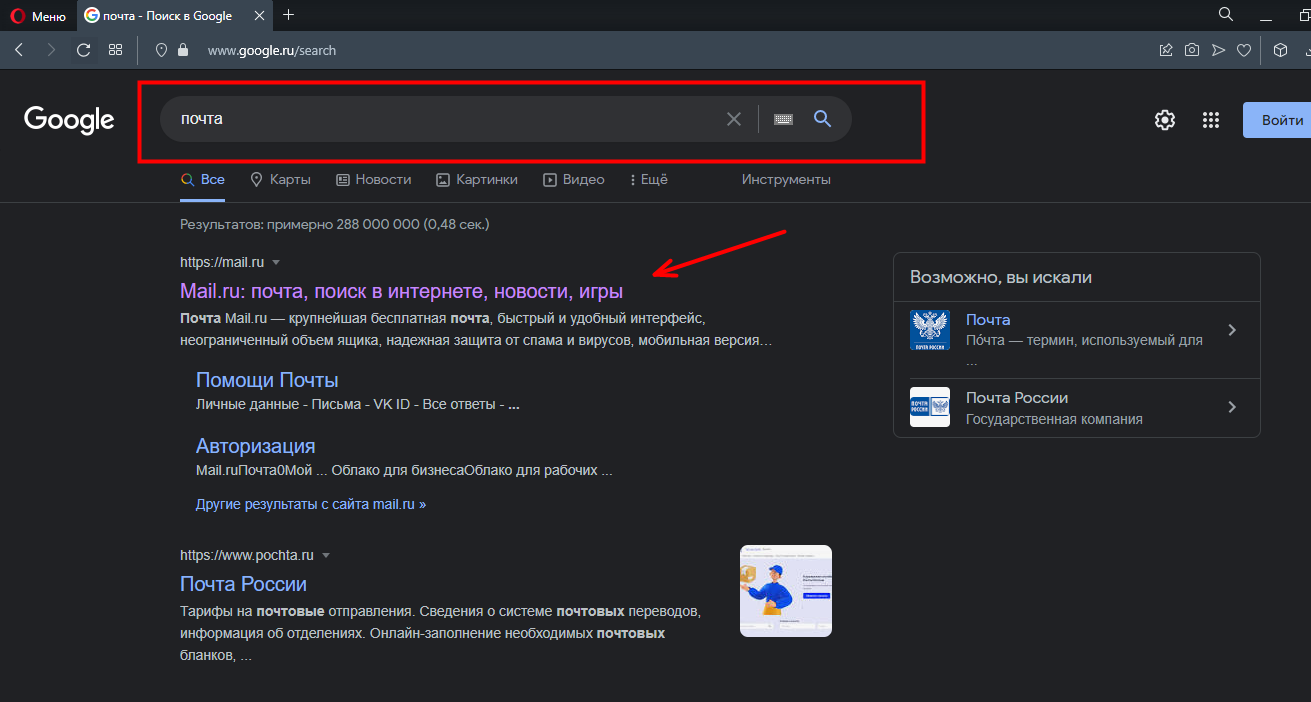 1.1 нажать кнопку создать почту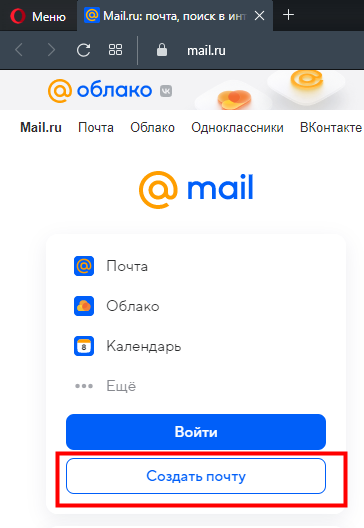 1.2 Ввести данные и зарегистрировать почтовый ящик, следуя инструкции на сайте. (Запомнить имя/Логин почтового ящика и пароль)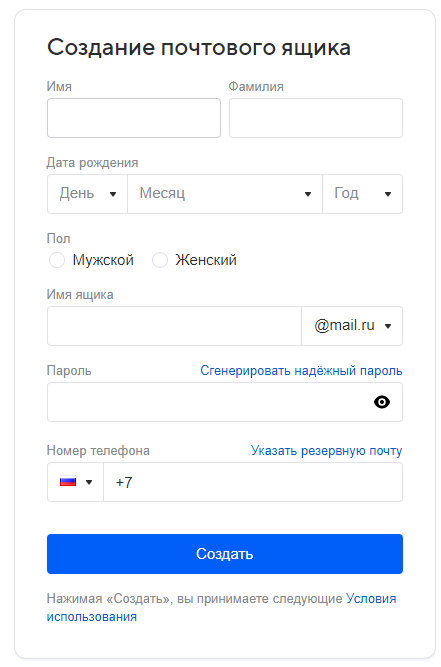 1.3 после создания почты нужно в нее войти, нажав соответствующую кнопку, введя имя/логин аккаунта и пароль, далее переходим к сайту АО «Горэлектросеть». 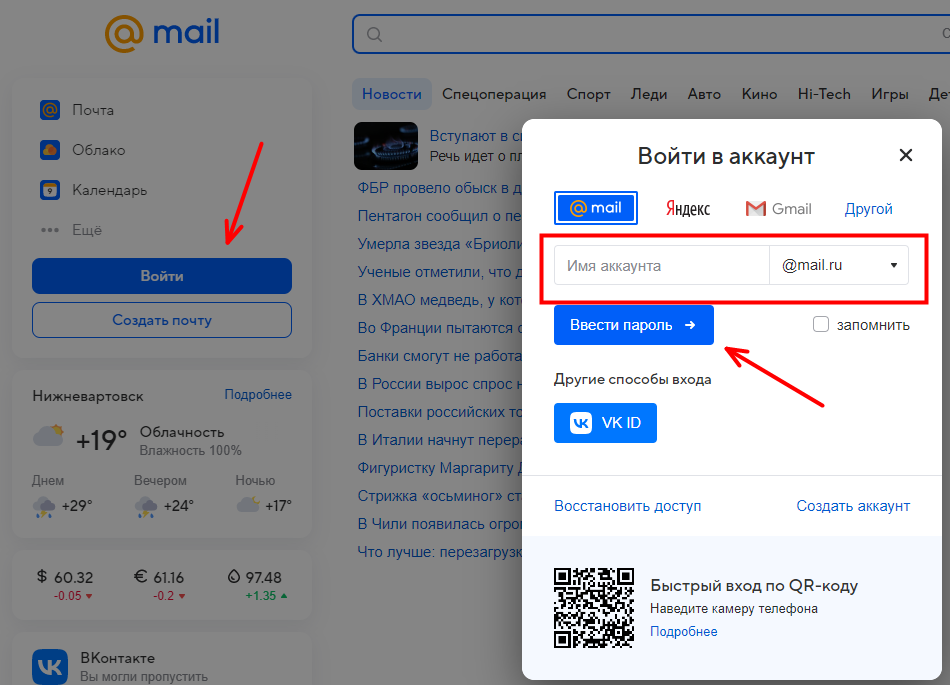 2.Скопировать ссылку в адресную строку браузера:https://ges-nv.ru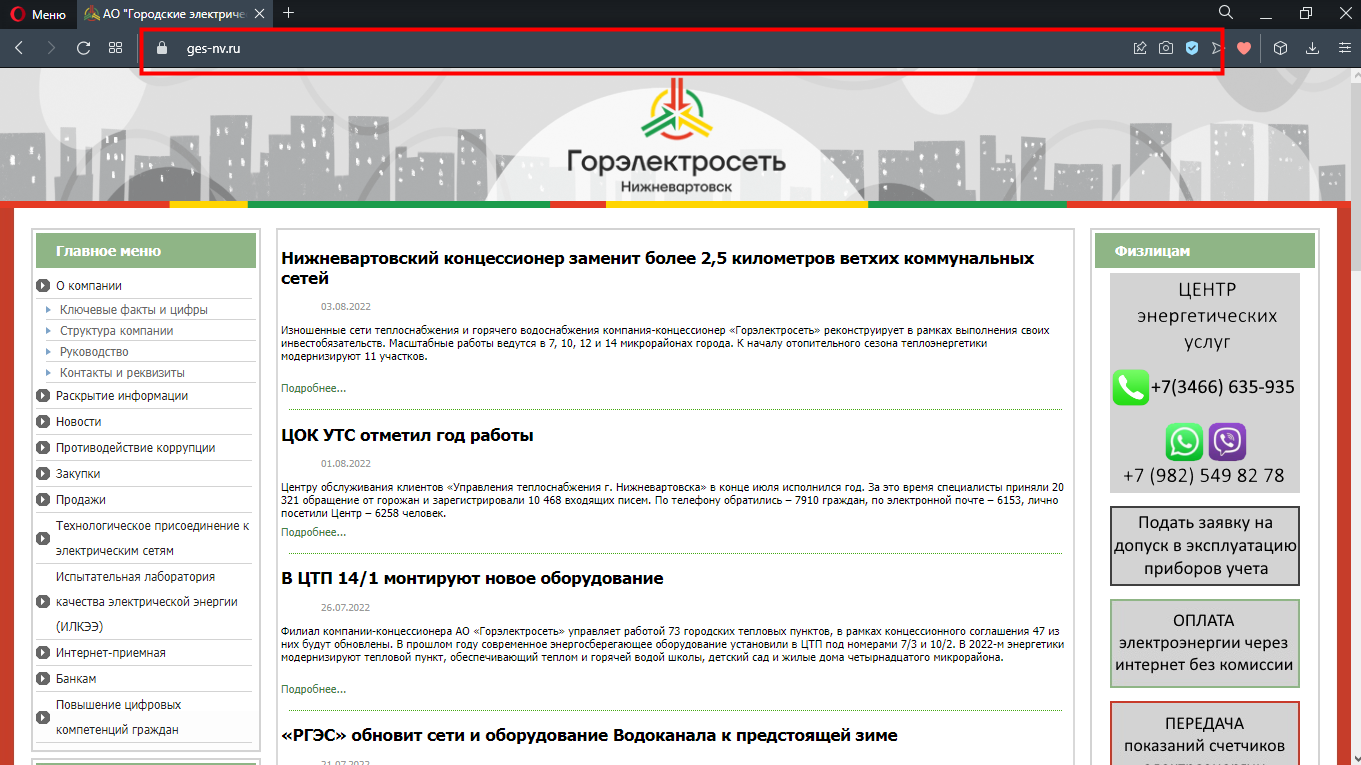 2.Или через поисковик, в любом удобном браузере набрать «Горэлектросеть Нижневартовск» 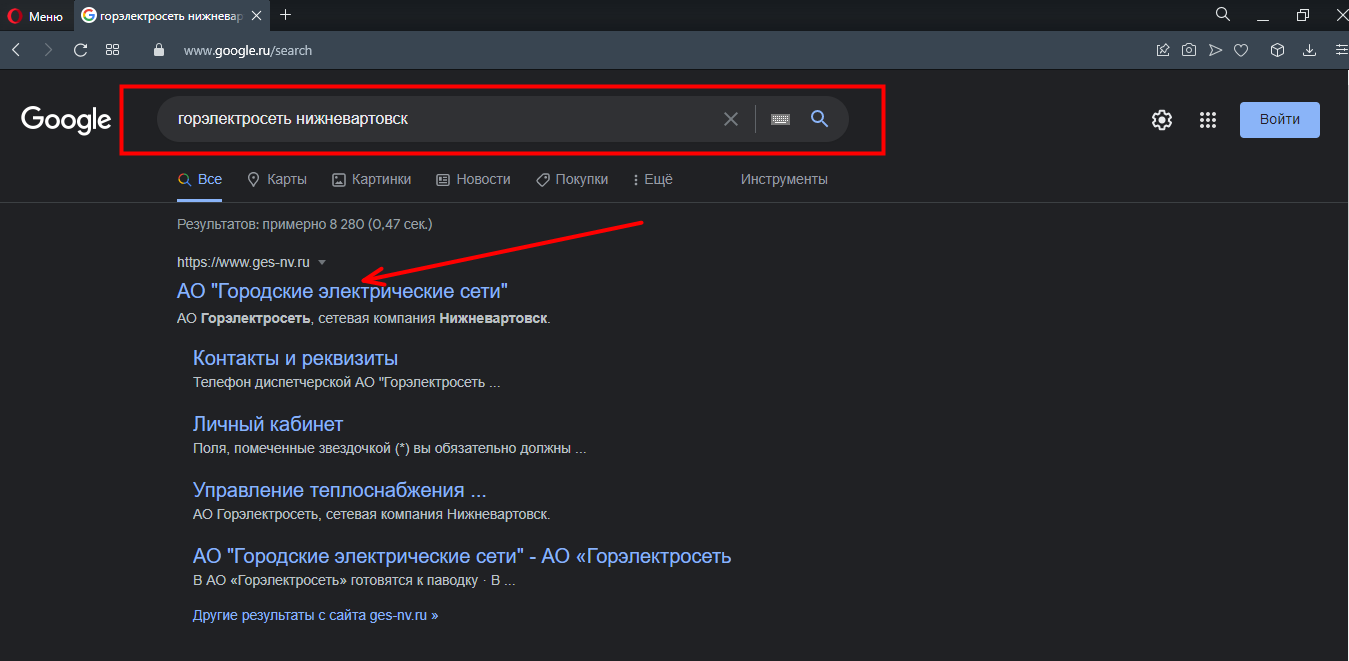 3. Перейдя на сайт пройти в раздел «Технологическое присоединение к электрическим сетям»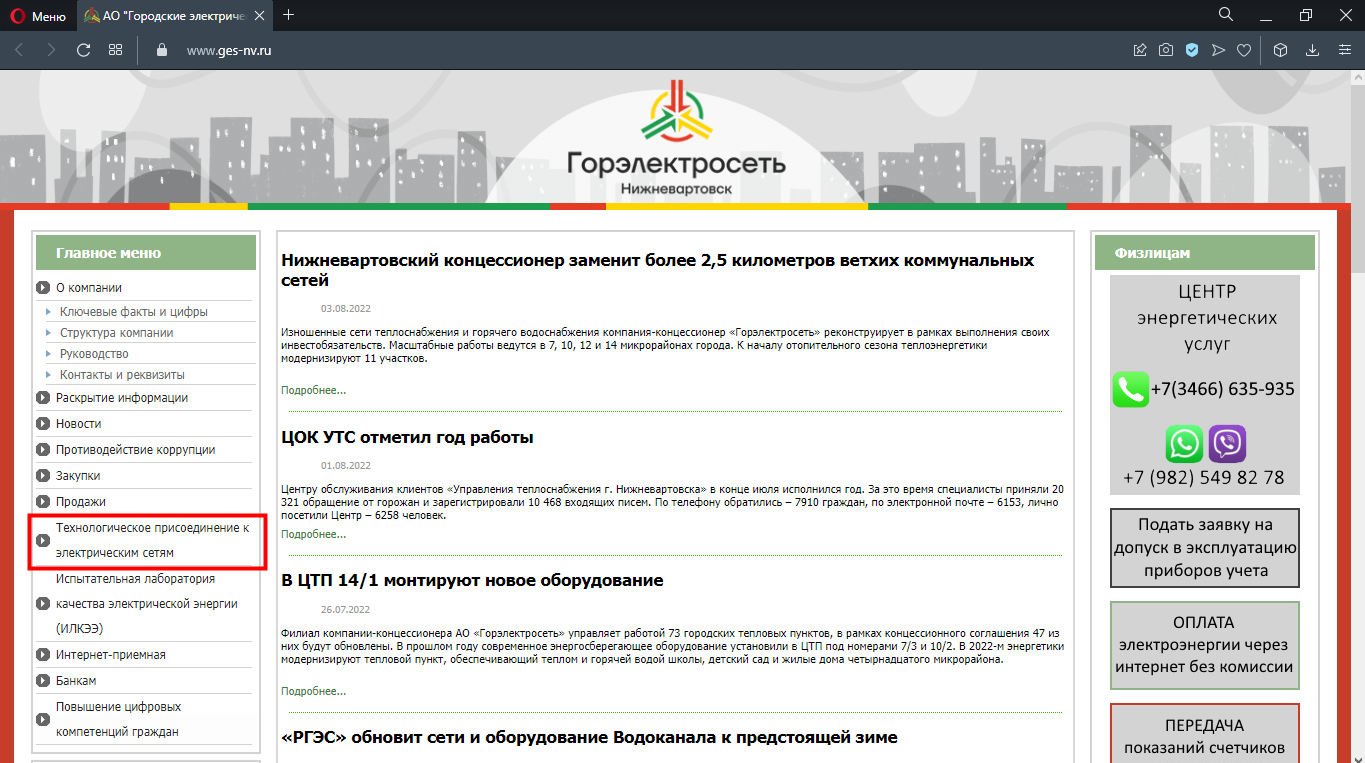 4. Выбрать личный кабинет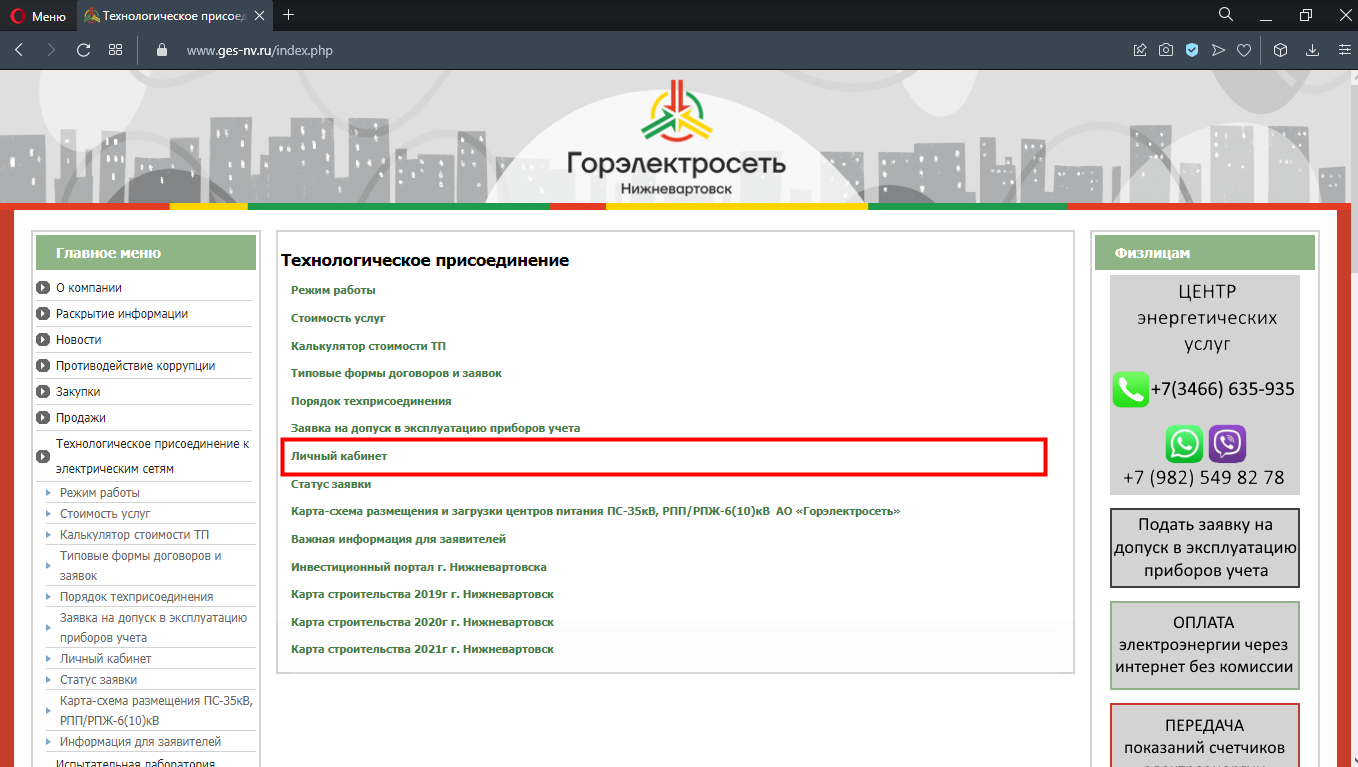 5. Нажать кнопку регистрация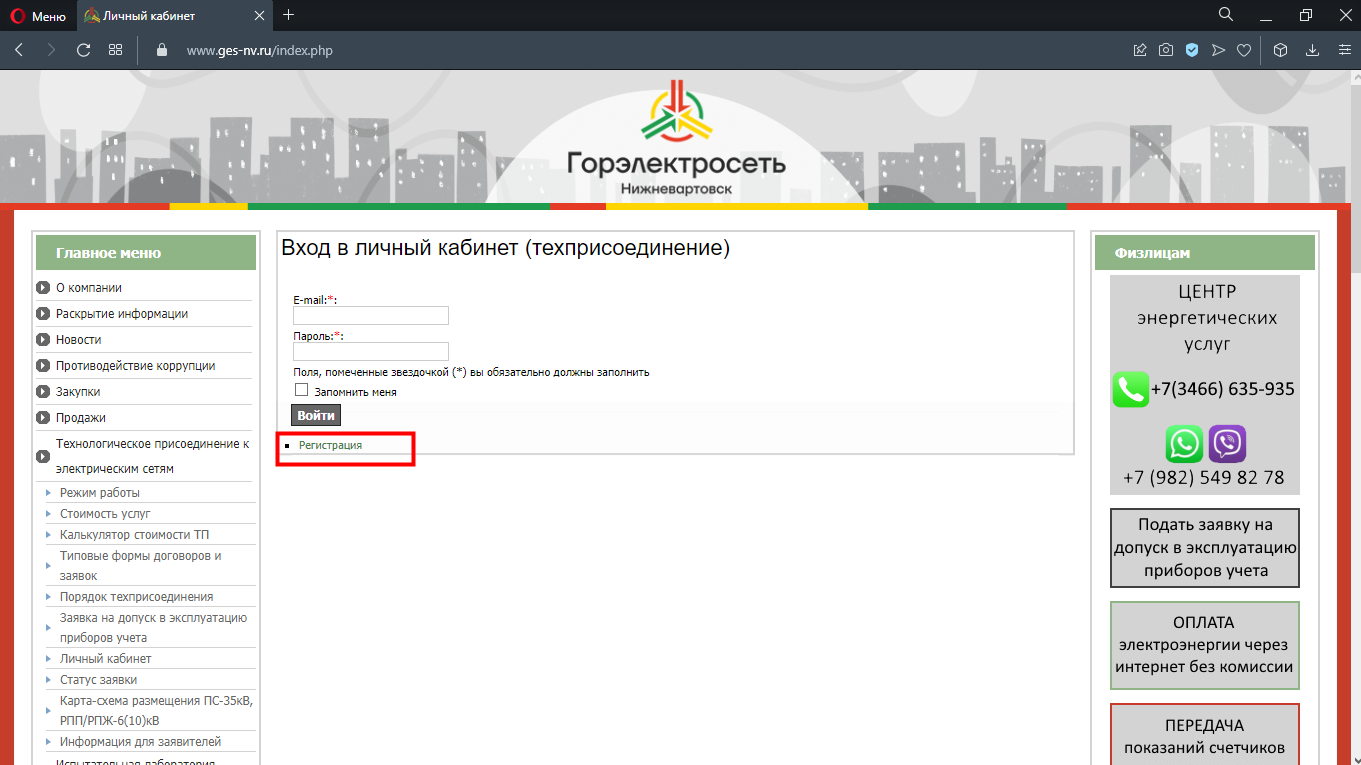 6. Выбрать один из предложенных вариантов 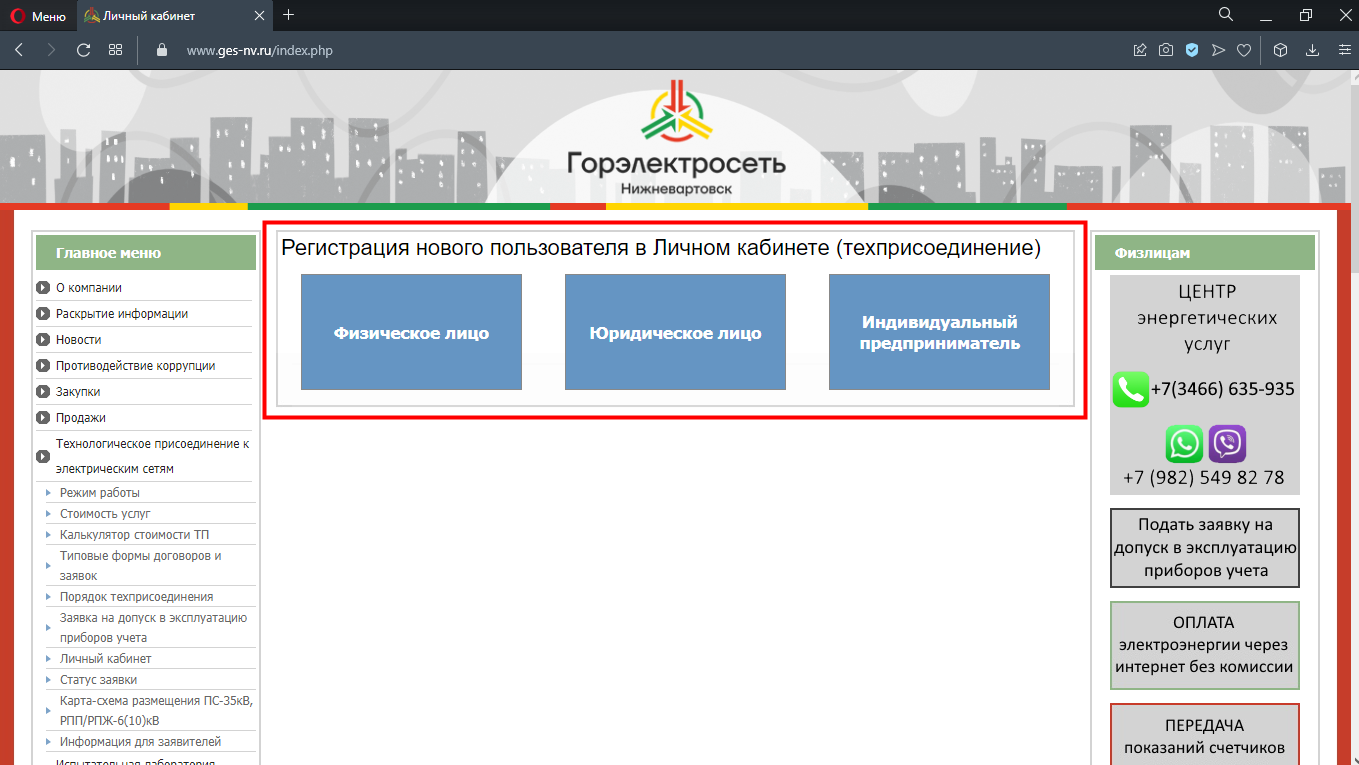 7.После прочтения дать согласие на обработку персональных данных, нажав соответствующую кнопку и нажать далее…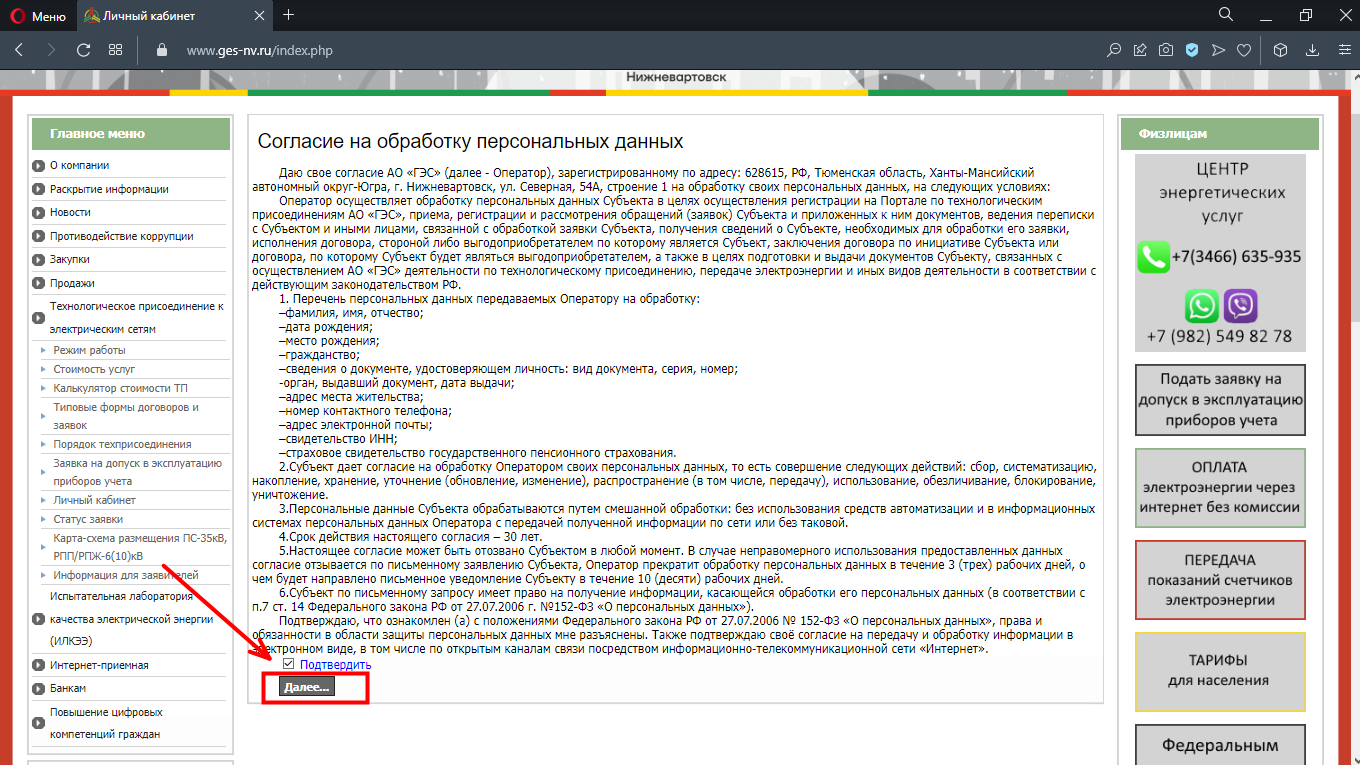 8. Заполнить персональные данные (указать действующий email) и нажать кнопку «сохранить данные заявителя» 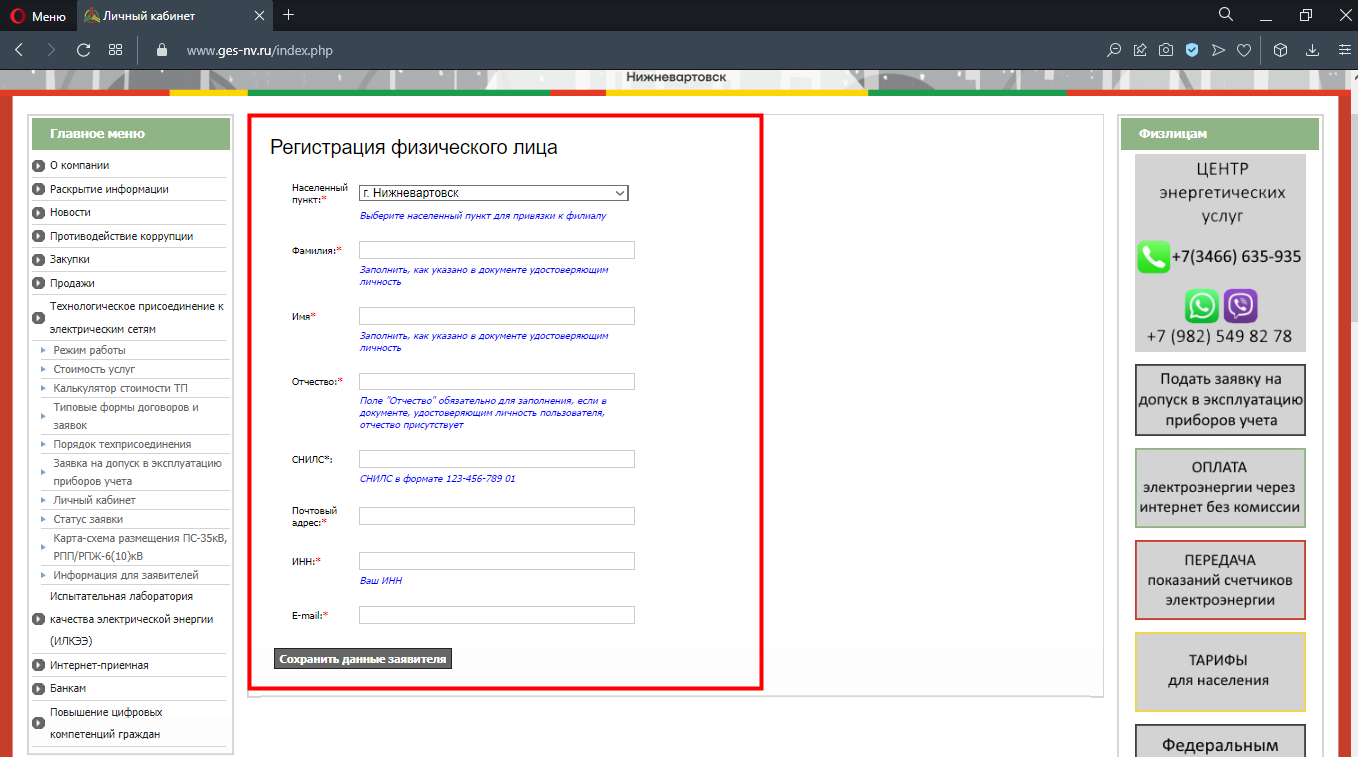 9.После чего выйдет сообщение о завершении регистрации и на email придет логин и пароль от личного кабинета.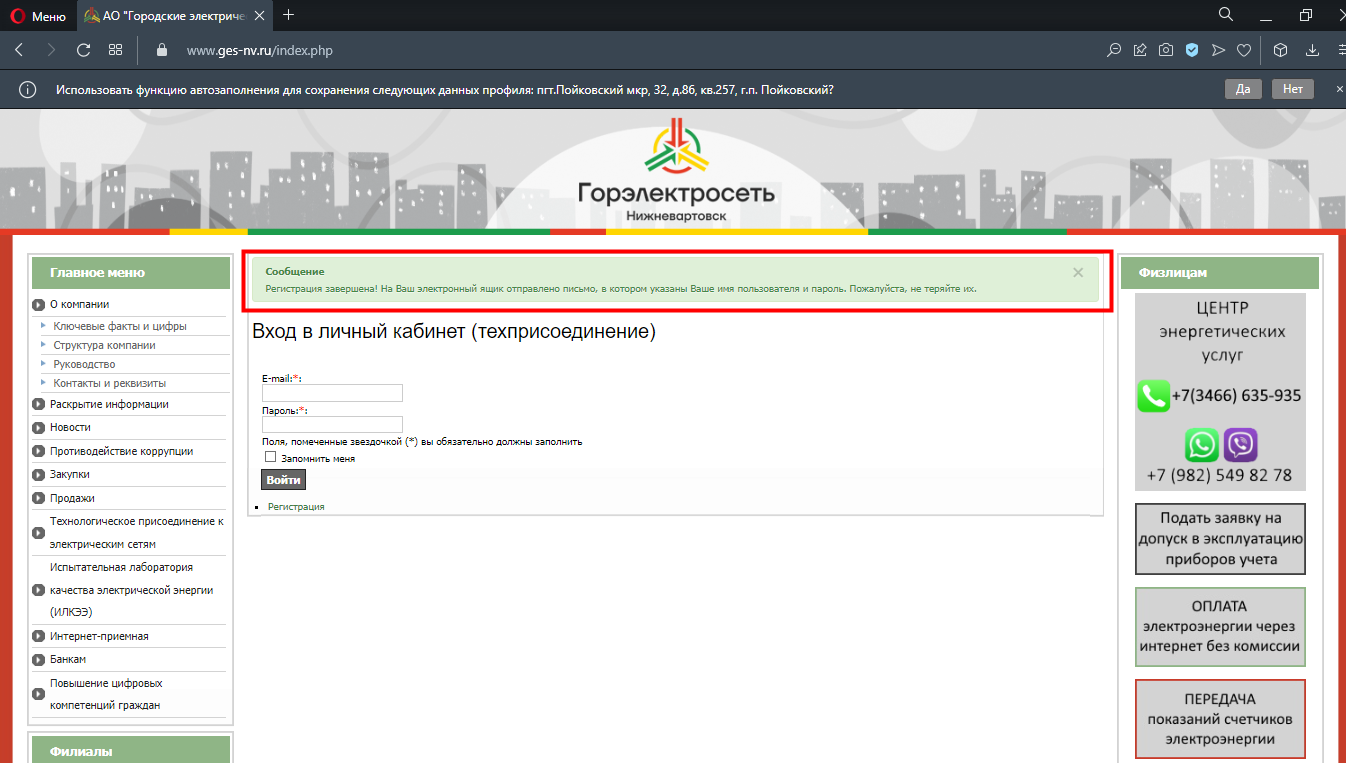 10. Заполняем данные для входа и нажимаем войти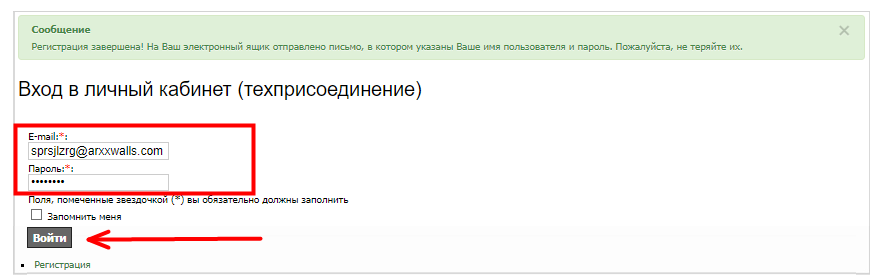 11. Нажимаем кнопку «подать заявку на техприсоединение»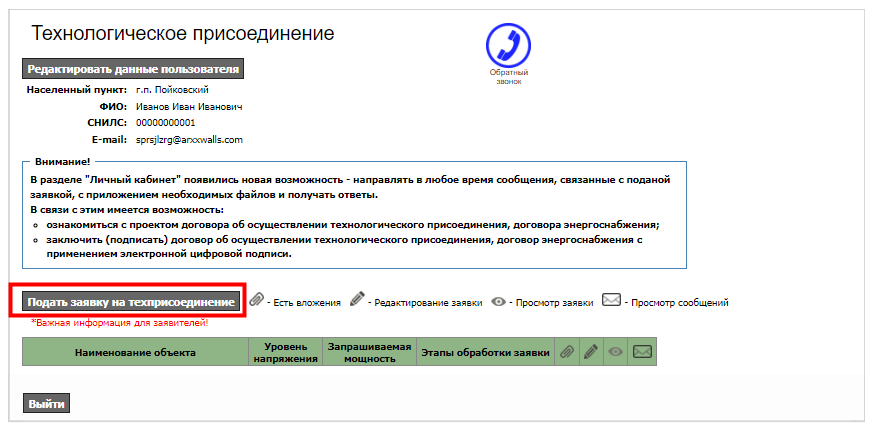 12. Выбираем необходимое нам действие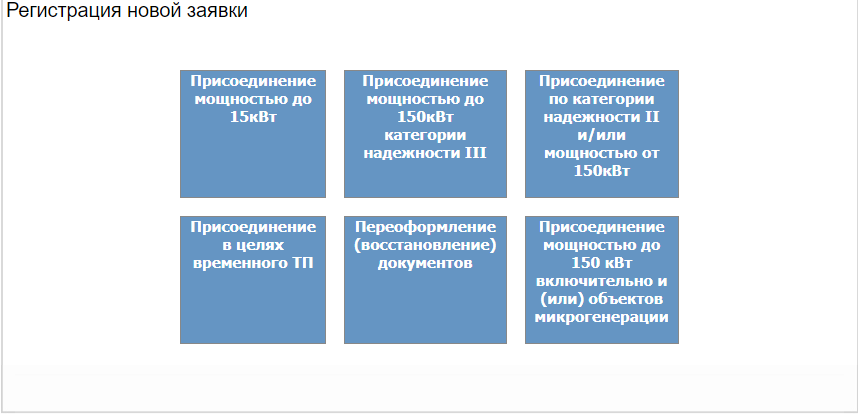 13. Далее заполняем все поля по списку: 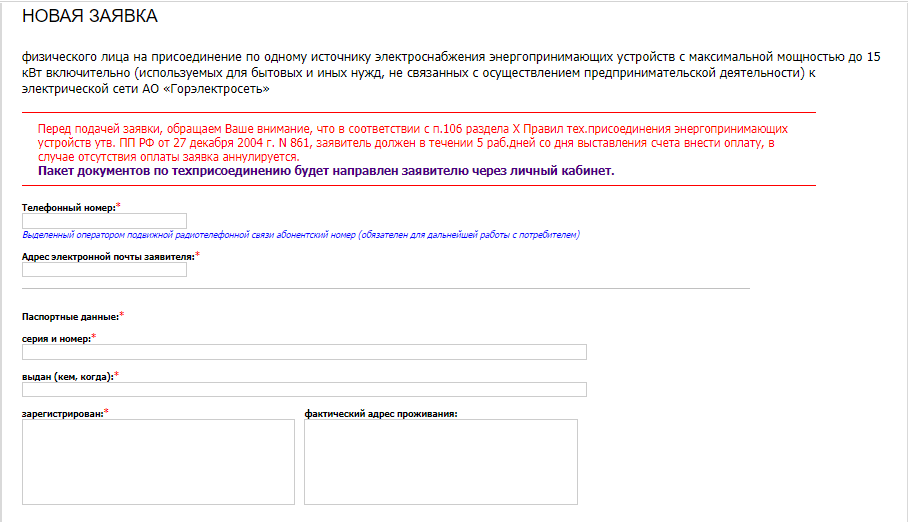 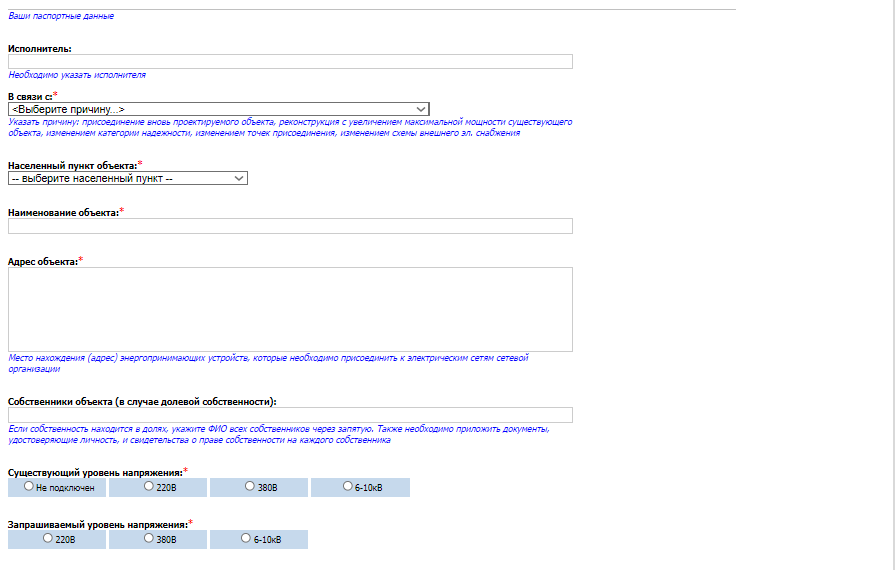 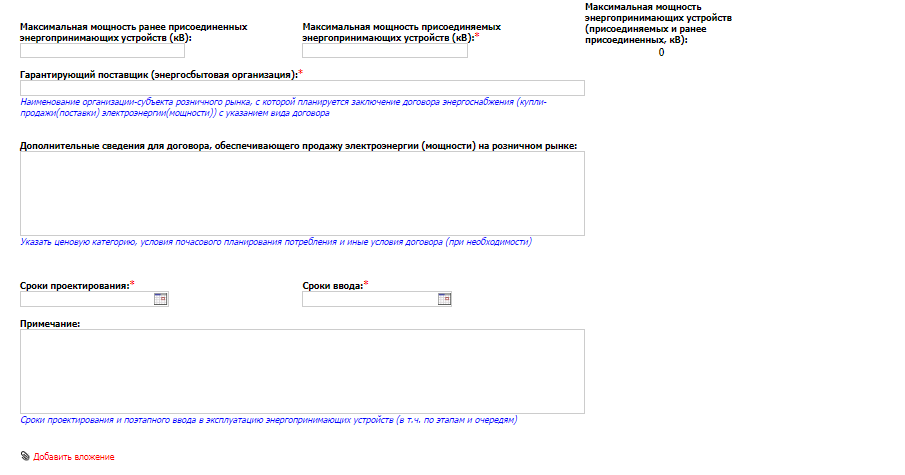 14. Жмем кнопку добавить вложение и присоединяем сканы документов, ставим галочки на приложения которые присоединили и нажимаем кнопку сохранить заявку: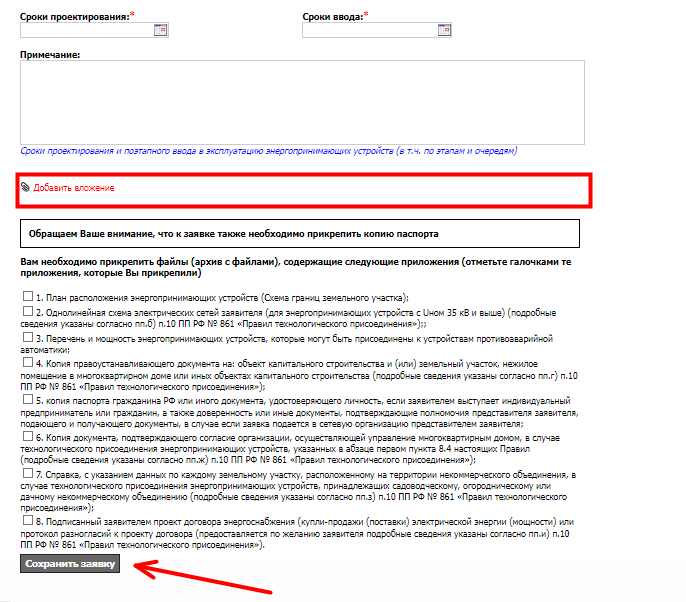 15. Если все заполнено верно заявка подана16. Ответ по заявке будет дан через личный кабинет с уведомлением по электронной почте, указанной при регистрации. 